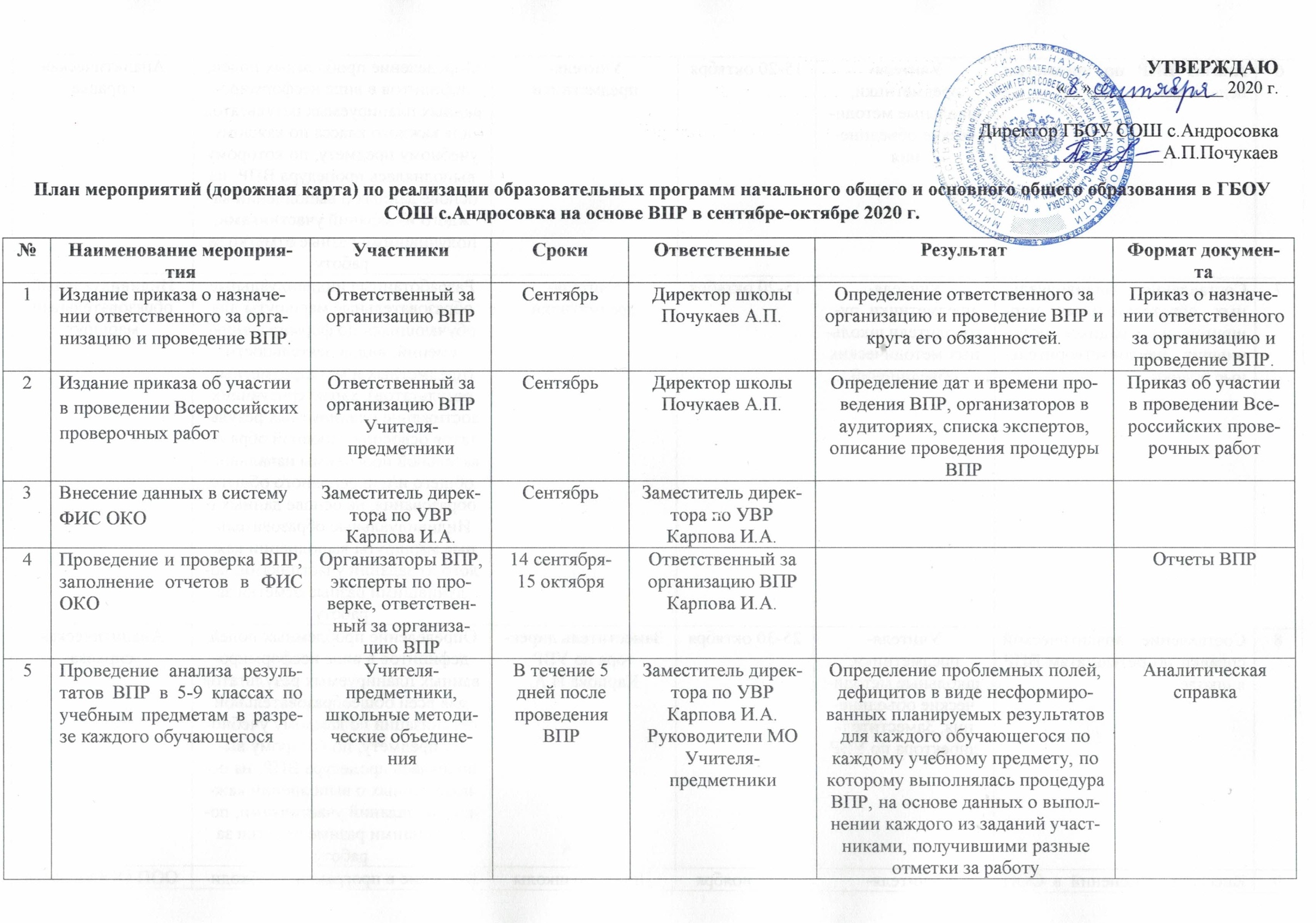 6Анализ ВПР по предметам педагогамиУчителя-предметники, школьные методические объединения 15-20 октябряУчителя-предметникиОпределение проблемных полей, дефицитов в виде несформированных планируемых результатов для каждого класса по каждому учебному предмету, по которому выполнялась процедура ВПР, на основе данных о выполнении каждого из заданий участниками, получившими разные отметки за работуАналитическая справка7Составление индивидуальных образовательных маршрутов для учащихся, получивших неудовлетворительные оценкиУчителя-предметники, руководители школьных методических объединений15-20 октябряУчителя-предметникиРазработанные индивидуальные образовательные маршруты для обучающихся по формированию умений, видов деятельности (предметных и метапредметных результатов), характеризующих достижение планируемых результатов освоения основной образовательной программы начального общего и/или основного общего образования, на основе данных о Индивидуальные образовательные маршруты выполнении каждого из заданий участниками, получившими разные отметки за работуИндивидуальный образовательный маршрут8Составление аналитической справки по результатам ВПР в школеУчителя-предметники, школьные методические объединения, Заместитель директора по УВР25-30 октябряЗаместитель директора по УВР Карпова И.А.Определение проблемных полей, дефицитов в виде несформированных планируемых результатов для всей общеобразовательной организации по каждому учебному предмету, по которому выполнялась процедура ВПР, на основе данных о выполнении каждого из заданий участниками, получившими разные отметки за работуАналитическая справка9Внесение изменений в ООП ООО (по необходимости)Учителя-предметники, школьные методические объединения, Заместитель директора по УВР2-15 ноябряДиректор школы Почукаев А.П.Внесение в программу необходимых изменений, направленных на формирование и развитие несформированных универсальных учебных действий, характеризующих достижение планируемых результатов освоения основной образовательной программы начального общего и/или основного общего образования, которые содержатся в обобщенном плане варианта проверочной работы по конкретному учебному предметуООП ООО(в части программы развития УУД, учебного плана)10Внесение изменений во ВСОКОУчителя-предметники, школьные методические объединения, Заместитель директора по УВР2-15 ноябряДиректор школы Почукаев А.П.Внесение изменений в Положение о внутренней системе качества образования в части проведения текущей, тематической, промежуточной и итоговой оценки планируемых результатов образовательной программы основного общего образования с учетом несформированных умений, видов деятельности, характеризующих достижение планируемых результатов освоения основной образовательной программы начального общего и/или основного общего образования, которые содержатся в обобщенном плане варианта проверочной работы по конкретному учебному предметуПоложение о ВСОКО (в части проведения текущей, тематической, промежуточной и итоговой оценки планируемых результатов ООП с учетом несформированных умений, видов деятельности, характеризующих достижение планируемых результатов ООП, которые содержатся в обобщенном плане варианта проверочной работы по конкретному учебному предмету)11Разработка индивидуальных образовательных маршрутов (ИОМ) для учащихся, не справившихся с ВПРУчителя-предметники, руководители школьных методических объединений2-15 ноябряУчителя-предметникиРазработанные индивидуальные образовательные маршруты для обучающихся по формированию умений, видов деятельности (предметных и метапредметных результатов), характеризующих достижение планируемых результатов освоения основной образовательной программы начального общего и/или основного общего образования, на основе данных о выполнении каждого из заданий участниками, получившими разные отметки за работуИндивидуальные образовательные маршруты12Внесение изменений в рабочие программы учебных предметов, учебных курсов и курсов внеурочной деятельности (по необходимости)Учителя-предметники, руководители школьных методических объединений2-15 ноябряУчителя-предметникиВнесение в планируемые результаты освоения учебного предмета, в содержание учебного предмета, в тематическое планирование (с указанием количества часов, отводимых на освоение каждой темы) необходимых изменений, направленных на формирование и развитие несформированных умений, видов деятельности, характеризующих достижение планируемых результатов освоения основной образовательной программы начального общего и/или основного общего образования, которые содержатся в обобщенном плане варианта проверочной работы по конкретному учебному предмету, учебному курсу и курсу внеурочной деятельностиПриложение к рабочей программе по учебному предмету, занятию, курсу13Проведение заседаний школьных МО Учителя-предметники, руководители школьных методических объединений20-25 октябряРуководители МОРассмотрение и утверждение индивидуальных образовательных маршрутов учащихся не справившихся с ВПР, Протокол заседания МО14Проведение занятий в соответствии с внесенными изменениямиУчителя-предметники15 ноября-15 декабряУчителя-предметникиОрганизация и проведение учебных занятий в соответствии с изменениями, внесенными в рабочую программу по учебному предмету, направленных на формирование и развитие несформированных умений, видов деятельности, характеризующих достижение планируемых результатов освоения основной образовательной программы начального общегои/или основного общего образования, которые содержатся в обобщенном плане варианта проверочной работы по конкретному учебному предметуТехнологические карты учебных предметов, курсов и курсов внеурочной деятельности15Проведение занятий по ИОМ Учителя-предметники15 ноября-15 декабряУчителя-предметникиОрганизация и проведение занятий по ИОМ, направленных на формирование и развитие несформированных умений, видов деятельности, характеризующих достижение планируемых результатов освоения основной образовательной программы начального общего и/или основного общего образования, которые содержатся в обобщенном плане варианта проверочной работы по конкретному учебному предмету16Проведение текущей, тематической и промежуточной  оценки обучающихся на учебных занятиях для оценки несформированных умений и видов деятельностиУчителя-предметники16-28 декабряЗаместитель директора по УВР Карпова И.А.Учителя-предметникиВключение в состав учебных занятий для проведениятематической  и промежуточной оценки обучающихся заданий для оценки несформированных умений, видов деятельности, характеризующих достижение планируемых результатов освоения основной образовательной программы начального общего и/или основного общего образования, которые содержатся в контрольноизмерительных материалах проверочной работы по конкретному учебному предметуТехнологические карты учебных предметов, курсов и курсов внеурочной деятельности17Анализ результатов текущей, тематической и промежуточной оценки планируемых результатов ООП ОООУчителя-предметники, руководители школьных методических объединений, заместитель директора по УВР, директор школы29-30 декабряУчителя-предметникиЗаместитель директора по УВР Карпова И.А.Результаты текущей, тематической и промежуточной оценки планируемых результатов образовательнойпрограммы основного общего образования с учетом несформированных умений, видов деятельности, характеризующих достижение планируемых результатов освоения основной образовательной программы начального общего и/или основного общего образования, которые содержатся в обобщенном плане варианта проверочной работы по конкретному учебному предметуАналитическая справка18Анализ эффективности принятых мерУчителя-предметники, руководители школьных методических объединений, заместитель директора по УВР, директор школы31 декабряЗаместитель директора по УВР Карпова И.А.Повышение качества реализации образовательной программы основного общего образования наоснове результатов Всероссийских проверочных работ (далее – ВПР), проведенных в сентябре -октябре 2020 г.Аналитическая справка